В замечательный день космонавтики мастер Оля К. научила умельцев оригами изготавливать космическую звезду! Умельцы очень старались!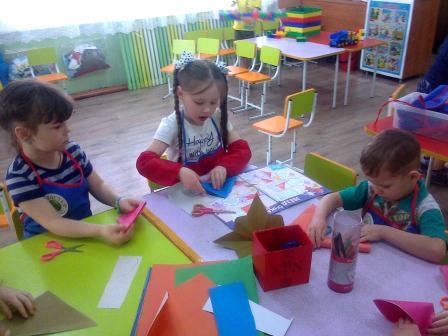 Вот такие красивые звезды получились у ребят!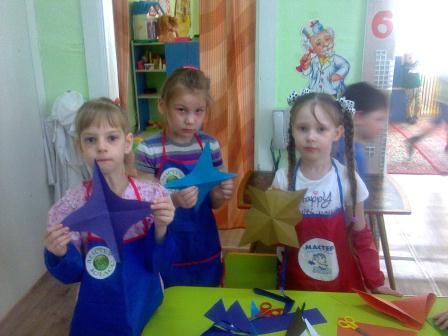 Воспитатель старшей  дошкольной группы Н.П. Прутовых